О бюджете Яльчикского сельского поселения Яльчикского района Чувашской Республики на 2016 год Собрание депутатов Яльчикского сельского поселения Яльчикского района Чувашской Республики  р е ш и л о:Статья 1.	Основные характеристики бюджета Яльчикского сельского поселения Яльчикского района Чувашской Республики на 2016 год 1. Утвердить основные характеристики бюджета Яльчикского сельского поселения Яльчикского района Чувашской Республики (далее – Яльчикского сельского поселения) на 2016 год:прогнозируемый общий объем доходов бюджета Яльчикского сельского поселения в сумме 12013400,00 рублей, в том числе объем безвозмездных поступлений в сумме 7422000,00 рублей, из них объем межбюджетных трансфертов, получаемых из бюджета Яльчикского района Чувашской Республики – 7392000,00 рублей; общий объем расходов бюджета Яльчикского сельского поселения в сумме 12013400,00 рублей;предельный объем муниципального долга Яльчикского сельского поселения в сумме 0,00 рублей; верхний предел муниципального внутреннего долга Яльчикского сельского поселения на 1 января 2017 года в сумме 0,00 рублей, в том числе верхний предел долга по муниципальным гарантиям Яльчикского сельского поселения – 0,00 рублей;прогнозируемый дефицит бюджета Яльчикского сельского поселения в сумме 0,00 рублей.Статья 2.	Главные администраторы доходов бюджета Яльчикского сельского поселения и главные администраторы источников финансирования дефицита бюджета Яльчикского сельского поселения1. Утвердить перечень главных администраторов доходов бюджета Яльчикского сельского поселения согласно приложению 1 к настоящему Решению.2. Утвердить перечень главных администраторов источников финансирования дефицита бюджета Яльчикского сельского поселения согласно приложению 2 к настоящему Решению.3. Установить, что главные администраторы доходов бюджета Яльчикского сельского поселения и главные администраторы источников финансирования дефицита бюджета Яльчикского сельского поселения осуществляют в соответствии с законодательством Российской Федерации, законодательством Чувашской Республики, нормативными правовыми актами Яльчикского района и Яльчикского сельского поселения контроль за правильностью исчисления, полнотой и своевременностью уплаты, начисление, учет, взыскание и принятие решений о возврате (зачете) излишне уплаченных (взысканных) платежей в бюджет, пеней и штрафов по ним. 4. Установить, что уполномоченным органом по получению данных по лицевым счетам администраторов доходов бюджета Яльчикского сельского поселения является финансовый отдел администрации Яльчикского района.Статья 3.	Бюджетные ассигнования бюджета Яльчикского сельского поселения на 2016 год 1. Утвердить:а) распределение бюджетных ассигнований по разделам, подразделам, целевым статьям (муниципальным программам Яльчикского района Чувашской Республики и непрограммным направлениям деятельности), группам (группам и подгруппам) видов расходов классификации расходов бюджета Яльчикского сельского поселения Яльчикского района Чувашской Республики на 2016 год согласно приложению 3 к настоящему Решению; б) распределение бюджетных ассигнований по целевым статьям (муниципальным программам Яльчикского района Чувашской Республики и непрограммным направлениям деятельности), группам (группам и подгруппам) видов расходов, разделам, подразделам классификации расходов бюджета Яльчикского сельского поселения Яльчикского района Чувашской Республики на 2016 год согласно приложению 4 к настоящему Решению;в) ведомственную структуру расходов бюджета Яльчикского сельского поселения на 2016 год согласно приложению 5 к настоящему Решению.2. Утвердить:объем бюджетных ассигнований Дорожного фонда Яльчикского сельского поселения на 2016 год в сумме 822500,00 рублей;прогнозируемый объем доходов бюджета Яльчикского сельского поселения от поступлений доходов, указанных в пункте 3 Порядка формирования и использования бюджетных ассигнований Дорожного фонда Яльчикского сельского поселения Яльчикского района Чувашской Республики утвержденного решением Собрания депутатов Яльчикского сельского поселения от 29 ноября 2013 года № 10/2-с «О создании Дорожного фонда Яльчикского сельского поселения Яльчикского района Чувашской Республики» на 2016 год в сумме 822500,00 рублей.Статья 4.	Особенности осуществления операций по управлению временно свободными финансовыми средствами на счете Управления Федерального казначейства  по Чувашской Республике 1. Остатки средств на счете Управления Федерального казначейства  по Чувашской Республике, открытом в Отделении - Национальном банке по Чувашской Республике в соответствии с законодательством Российской Федерации, на котором отражаются операции со средствами, поступающими во временное распоряжение казенных учреждений Яльчикского сельского поселения Яльчикского района Чувашской Республики, могут перечисляться Управлением Федерального казначейства по Чувашской Республике в 2016 году в бюджет Яльчикского сельского поселения Яльчикского района Чувашской Республики с их возвратом до 30 декабря 2016 года на счета, с которых они были ранее перечислены, с учетом положений, предусмотренных частью 2 настоящей статьи, в порядке, установленном Управлением Федерального казначейства  по Чувашской Республике.2. Управление Федерального казначейства по Чувашской Республике осуществляет проведение кассовых выплат за счет средств, указанных в части 1 настоящей статьи, не позднее второго рабочего дня, следующего за днем представления казенными учреждениями Яльчикского сельского поселения Яльчикского района Чувашской Республики платежных документов, в порядке, установленном Управлением Федерального казначейства  по Чувашской Республике.Статья 5.	Особенности использования бюджетных ассигнований на обеспечение деятельности органов местного самоуправления Яльчикского сельского поселения в 2016 годуАдминистрация Яльчикского сельского поселения не вправе принимать решения, приводящие к увеличению в 2016 году численности муниципальных служащих Яльчикского сельского поселения, а также работников муниципальных учреждений Яльчикского сельского поселения, за исключением случаев принятия решений о наделении их дополнительными функциями.Статья 6.	Бюджетные ассигнования на оплату труда работников муниципальных учреждений Яльчикского сельского поселенияУстановить, что индексация размеров заработной платы работников муниципальных учреждений Яльчикского сельского поселения, денежного содержания муниципальных служащих Яльчикского сельского поселения в 2016 году не осуществляется. Статья 7.	Бюджетные инвестиции в объекты муниципальной собственности Яльчикского сельского поселения Порядок осуществления бюджетных инвестиций в объекты капитального строительства муниципальной собственности Яльчикского сельского поселения в форме капитальных вложений в основные средства муниципальных учреждений Яльчикского сельского поселения устанавливается Администрацией Яльчикского сельского поселения.Статья 8.	Иные межбюджетные трансферты бюджету Яльчикского района Чувашской Республики из бюджета Яльчикского сельского поселения в 2016 годуУстановить, что в 2016 году бюджету Яльчикского района Чувашской Республики из бюджета Яльчикского сельского поселения предоставляются иные межбюджетные трансферты на осуществление полномочий Яльчикского сельского поселения, предусмотренные решением Собраний депутатов Яльчикского сельского поселения о бюджете на очередной финансовый год.Статья 9.	Предоставление муниципальных гарантий Яльчикского сельского поселения в валюте Российской ФедерацииУтвердить Программу муниципальных гарантий Яльчикского сельского поселения в валюте Российской Федерации на 2016 год согласно приложению 6 к настоящему Решению.Статья 10.	Особенности исполнения бюджета Яльчикского сельского поселения в 2016 году1. Установить, что финансовый отдел администрации Яльчикского района Чувашской Республики вправе направлять доходы, фактически полученные при исполнении бюджета Яльчикского сельского поселения сверх утвержденного настоящим Решением общего объема доходов, без внесения изменений в настоящее Решение на исполнение публичных нормативных обязательств Яльчикского сельского поселения в размере, предусмотренном пунктом 3 статьи 217 Бюджетного кодекса Российской Федерации, в случае принятия на федеральном уровне решений об индексации пособий и иных компенсационных выплат.2. Установить, что в соответствии с пунктом 3 статьи 217 Бюджетного кодекса Российской Федерации основанием для внесения в показатели сводной бюджетной росписи бюджета Яльчикского сельского поселения изменений, связанных с особенностями исполнения бюджета Яльчикского сельского поселения и перераспределением бюджетных ассигнований между главными распорядителями средств бюджета Яльчикского сельского поселения, являются:внесение изменений в бюджетную классификацию Российской Федерации, в том числе уточнение кодов бюджетной классификации по средствам, передаваемым на осуществление отдельных расходных полномочий;получение субсидий, субвенций, иных межбюджетных трансфертов 
и безвозмездных поступлений от физических и юридических лиц, имеющих целевое назначение, сверх объемов, утвержденных настоящим Решением, а также в случае сокращения (возврата при отсутствии потребности) указанных средств;распределение зарезервированных в составе утвержденных статьей 3 настоящего Решения бюджетных ассигнований, предусмотренных по подразделу 0111 «Резервные фонды» раздела 0100 «Общегосударственные вопросы» классификации расходов бюджетов на финансирование мероприятий, предусмотренных Положением о порядке расходования средств резервного фонда Администрации Яльчикского сельского поселения, утвержденным постановлением главы администрации Яльчикского сельского поселения от 19 декабря 2005 года № 5 «Об утверждении Положения о порядке расходования средств резервного фонда Яльчикского сельского поселения Яльчикского района» на 2016 год в сумме 2000,00 рублей. 3. Установить, что финансовый отдел администрации Яльчикского района Чувашской Республики вправе направлять субсидии, субвенции, иные межбюджетные трансферты, имеющие целевое назначение, в том числе их остатки, не использованные на начало текущего финансового года, фактически полученные при исполнении бюджета Яльчикского сельского поселения сверх утвержденного настоящим Решением общего объема доходов, на увеличение расходов бюджета Яльчикского сельского поселения соответственно целям предоставления субсидий, субвенций, иных межбюджетных трансфертов, имеющих целевое назначение, с внесением изменений в показатели сводной бюджетной росписи бюджета Яльчикского сельского поселения без внесения изменений в настоящее Решение.4. Установить, что финансовый отдел администрации Яльчикского района Чувашской Республики вправе перераспределить бюджетные ассигнования между видами источников финансирования дефицита бюджета Яльчикского сельского поселения при образовании экономии в ходе исполнения бюджета Яльчикского сельского поселения в пределах общего объема бюджетных ассигнований по источникам финансирования дефицита бюджета Яльчикского сельского поселения, предусмотренных на соответствующий финансовый год.5. Установить, что не использованные по состоянию на 1 января 2016 года остатки межбюджетных трансфертов, предоставленных из бюджета Яльчикского района Чувашской Республики в форме субвенций, субсидий, иных межбюджетных трансфертов, имеющих целевое назначение, подлежат возврату в бюджет Яльчикского района Чувашской Республики в течение первых 10 рабочих дней 2016 года. Председатель Собрания депутатовЯльчикского сельского поселения Яльчикского района Чувашской Республики	                                            А.В. ФилипповЧёваш РеспубликиЕлч.к район.  Елч.к ял поселений.нДепутатсен пухёв.ЙЫШЁНУ      2015 =? декабр.н 18-м.ш. №5/1                     Елч.к ял.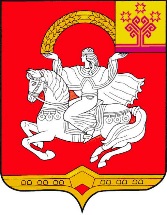 Чувашская  РеспубликаЯльчикский районСобрание депутатов Яльчикского сельского поселенияРЕШЕНИЕ      «18» декабря 2015 г № 5/1село Яльчики